Омские суда-амфибии на воздушной подушке «Арктика-2ДК» начали перевозку пассажиров через Авачинскую бухту на Камчатке30.04.2013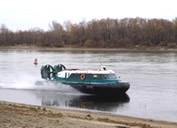 Губернатор Камчатского края Владимир Илюхин заявил, что если машины хорошо зарекомендуют себя при эксплуатации, краевые власти рассмотрят вопрос о приобретении судов, способных перевозить до 50 пассажиров.По словам генерального директора омского ТПЦ «СибВПКнефтегаз» Сергея Красюка, поставленные на Камчатку суда - лишь малая часть амфибий, изготовленных его предприятием для труднодоступных регионов страны. «Более 50 скользящих над водой и сушей, льдами, снегами и болотами в любое время года и в любую погоду амфибий разных модификаций обслуживают нефтяников, газовиков, жителей отдалённых поселений, пограничников в Ямало-Ненецком, Ханты-Мансийском округах, на Таймыре, в Забайкалье, Якутии и других местах. Они комфортабельны, автономны и способны перевозить до 20 человек, развивают скорость до 100 км в час», - отметил гендиректор.Омские «Амфибии» - это лишь часть продукции, созданной на оборонно-промышленных предприятиях Омска в рамках межрегиональной конверсионной программы «Сибирское машиностроение».«Программа родилась почти 10 лет назад в Омске, охватывает широкий спектр заводов, НИИ и КБ, выпускает импортозамещающую и высокотехнологичную продукцию для нефтегазовой промышленности, транспорта и связи. Прежде всего, она сориентирована на труднодоступные регионы Сибири, Дальнего Востока и Арктической зоны России» - рассказал первый заместитель министра промышленной политики, связи и инновационных технологий Омской области Виктор Белов.«Опыт показывает, что в условиях часто меняющейся погоды, обилия замерзающих водных путей, бухт, рек и болот лучшего вида транспортного сообщения между населёнными пунктами на сегодняшний день нет, - подтвердил Виктор Белов. - Малая авиация в таких регионах очень дорого обходится и крайне уязвима перед природно-климатическим фактором».Сегодня омские машиностроители полностью готовы к производству 50-местных амфибий, а также тяжёлых платформ на воздушной подушке для нефтяников, энергетиков и других отраслей грузоподъёмностью до 100 тонн. Доставка пассажиров и грузов на «Арктиках» обходится в 8-9 раз дешевле, чем на вертолётах, практически не зависит от погоды и времени года.Весь спектр судов на воздушной подушке, другая высокотехнологичная продукция омских и российских предприятий будет широко представлена в сентябре этого года на юбилейной X Международной выставке «ВТТВ-Омск-2013».